Guidance on completing the Long term plan formThe form is pretty self explanatory:-Area of learning – this relates to the 6 areas of learning and experience in Donaldson’s reportTheme or Topic – the title / focus for the moduleKnowledge and skill areas covered  - what the pupils will learn over the course of the moduleLNF Links – Numeracy and literacy links incorporated into the planningDCF Links – Links to the new digital frameworkCross curricular links – across other curriculum areas not covered by LNF / DCF Including Welsh language and  culture4  Purposes of the curriculum – as taken from Donaldson Report. Each of the 4 purposes have a number of statements so place in the purpose / statements areas that are relevant to the module.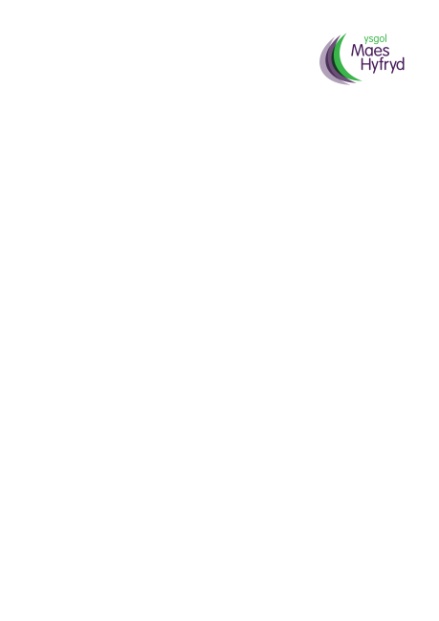 Long Term PlanLong Term PlanSubject area - SCIENCESubject area - SCIENCEArea of learning – SCIENCE AND TECHNOLOGYArea of learning – SCIENCE AND TECHNOLOGYArea of learning – SCIENCE AND TECHNOLOGYDepartment- KS3 Department- KS3 Year- 1Autumn 1Autumn 1Autumn 2Autumn 2Spring 1Spring 1Spring 2Summer 1Summer 1Summer 2Summer 2Theme  or TopicSc2 Life ProcessesCharacteristics Of Living ThingsSc2 Life ProcessesCharacteristics Of Living ThingsSc2 Life ProcessesCharacteristics Of Living ThingsSc2 Life ProcessesCharacteristics Of Living ThingsSc3 MaterialsGrouping And Classifying MaterialsSc3 MaterialsGrouping And Classifying MaterialsSc3 MaterialsGrouping And Classifying MaterialsSc4 Physical ProcessesForces And MotionSc4 Physical ProcessesForces And MotionSc4 Physical ProcessesForces And MotionSc4 Physical ProcessesForces And MotionKnowledge and skill areas covered To differentiate between alive and never aliveTo know some of the features of living thingsMRS GRENTo know that animals include minibeasts, fish, reptiles, amphibians, birds and mammalsTo know that there is a range of ways animals move, feed, etc.To know that all animals move, feed, grow, use senses and reproduceTo know that plants grow bigger and change in shape and appearanceTo differentiate between alive and never aliveTo know some of the features of living thingsMRS GRENTo know that animals include minibeasts, fish, reptiles, amphibians, birds and mammalsTo know that there is a range of ways animals move, feed, etc.To know that all animals move, feed, grow, use senses and reproduceTo know that plants grow bigger and change in shape and appearanceTo know that plants do not take in food through the rootsTo be able to describe life processes using correct vocabularyTo know that nutrition is eating and drinking and all animals do thisTo know that all animals move aboutTo know that all animals get bigger as they get olderTo know that plants make more of themselvesTo know that plants do not take in food through the rootsTo be able to describe life processes using correct vocabularyTo know that nutrition is eating and drinking and all animals do thisTo know that all animals move aboutTo know that all animals get bigger as they get olderTo know that plants make more of themselvesTo be able to identify similarities and differences between materialsTo be able to sort and group materials in different waysTo explore magnetism, transparency, floating and sinkingTo be able to name different types of materials and use some of the correct vocabularyTo identify materials as either natural or man-madeTo be able to list different uses for particular materialsTo be able to identify similarities and differences between materialsTo be able to sort and group materials in different waysTo explore magnetism, transparency, floating and sinkingTo be able to name different types of materials and use some of the correct vocabularyTo identify materials as either natural or man-madeTo be able to list different uses for particular materialsTo be able to test materials for propertiesTo know that electricity travels through some materials and identify conductors and insulatorsTo know that heat travels through some materials and identify conductors and insulatorsTo be able to use a thermometerTo be able to classify materials as solid, liquid or gasTo know the main simple properties of solids, liquids and gasesTo explore and observe different pushes and pulls and describe the movements as fast, slow, turn, go roundTo describe how to make things speed up, slow down, stop or change directionTo identify movements as pushes and pullsTo know that squeezing, bending, twisting and stretching can change the shape of objectsTo explore what happens when magnets are put near one anotherTo know that friction is a force and happens when two surfaces rub over each otherTo explore and observe different pushes and pulls and describe the movements as fast, slow, turn, go roundTo describe how to make things speed up, slow down, stop or change directionTo identify movements as pushes and pullsTo know that squeezing, bending, twisting and stretching can change the shape of objectsTo explore what happens when magnets are put near one anotherTo know that friction is a force and happens when two surfaces rub over each otherTo recognise some everyday examples of friction which can be useful or a nuisanceTo describe the effects of pushing and pulling springsTo use various forcemeters to measure pushes and pullsTo know that the bigger the force, the greater the effect and that the unit of measurement is the Newton (N)To know that objects fall down because of gravityTo identify weight as a force and is due to the pull of gravityTo recognise some everyday examples of friction which can be useful or a nuisanceTo describe the effects of pushing and pulling springsTo use various forcemeters to measure pushes and pullsTo know that the bigger the force, the greater the effect and that the unit of measurement is the Newton (N)To know that objects fall down because of gravityTo identify weight as a force and is due to the pull of gravityLNF LinksLiteracy – to take an interest in information beyond their personal experienceNumeracy – collect and record data and interpret resultsLiteracy – to take an interest in information beyond their personal experienceNumeracy – collect and record data and interpret resultsLiteracy – to use vocabulary related to the topicNumeracy – compare, sort and order in terms of sizeLiteracy – to use vocabulary related to the topicNumeracy – compare, sort and order in terms of sizeLiteracy – to use vocabulary related to the topicNumeracy – sort and classify objects using more than one criterionLiteracy – to use vocabulary related to the topicNumeracy – sort and classify objects using more than one criterionLiteracy – follow a structure when writing a reportNumeracy – compare temperatures using a thermometer (°C)Literacy – explain main ideas with supporting details including observations and explanations where relevantNumeracy – explain results and procedures clearly using mathematical languageLiteracy – explain main ideas with supporting details including observations and explanations where relevantNumeracy – explain results and procedures clearly using mathematical languageLiteracy – use a range of strategies for finding informationNumeracy – use standard units of measurement for weight / mass up to 1kgNumeracy – multiply by 10Literacy – use a range of strategies for finding informationNumeracy – use standard units of measurement for weight / mass up to 1kgNumeracy – multiply by 10DCF LinksCitizenship – identity, image and well-beingData and computational thinking – problem solving and modellingCitizenship – identity, image and well-beingData and computational thinking – problem solving and modellingProducing – planning, sourcing and searchingProducing - creatingProducing – planning, sourcing and searchingProducing - creatingData and computational thinking – problem solving and modellingData and computational thinking – problem solving and modellingData and computational thinking – data and information literacyData and computational thinking – problem solving and modellingData and computational thinking – problem solving and modellingProducing – planning, sourcing and searchingProducing - creatingProducing – planning, sourcing and searchingProducing - creatingCross curricular linksArtGeographyArtGeographyArtGeographyArtGeographyD & TD & TD & TPEPEPEPE4 Purposes of the curriculumAmbitious, capable learners who;Are building up a body of knowledge and have the skills to connect and apply that knowledge in different contextsAmbitious, capable learners who;Are building up a body of knowledge and have the skills to connect and apply that knowledge in different contextsHealthy, confident individuals who:Apply knowledge about the impact of diet and exercise on physical and mental health in their daily livesHealthy, confident individuals who:Apply knowledge about the impact of diet and exercise on physical and mental health in their daily livesAmbitious, capable learners who:Are questioning and enjoy solving problemsEnterprising, creative contributors who:Think creatively to reframe and solve problemsAmbitious, capable learners who:Are questioning and enjoy solving problemsEnterprising, creative contributors who:Think creatively to reframe and solve problemsAmbitious, capable learners who:Can use number effectively in different contextsHealthy, confident individuals who:Take part in physical activityHealthy, confident individuals who:Take part in physical activityAmbitious, capable learners who:Can explain the ideas and concepts they are learning aboutAmbitious, capable learners who:Can use number effectively in different contextsAmbitious, capable learners who:Can explain the ideas and concepts they are learning aboutAmbitious, capable learners who:Can use number effectively in different contexts